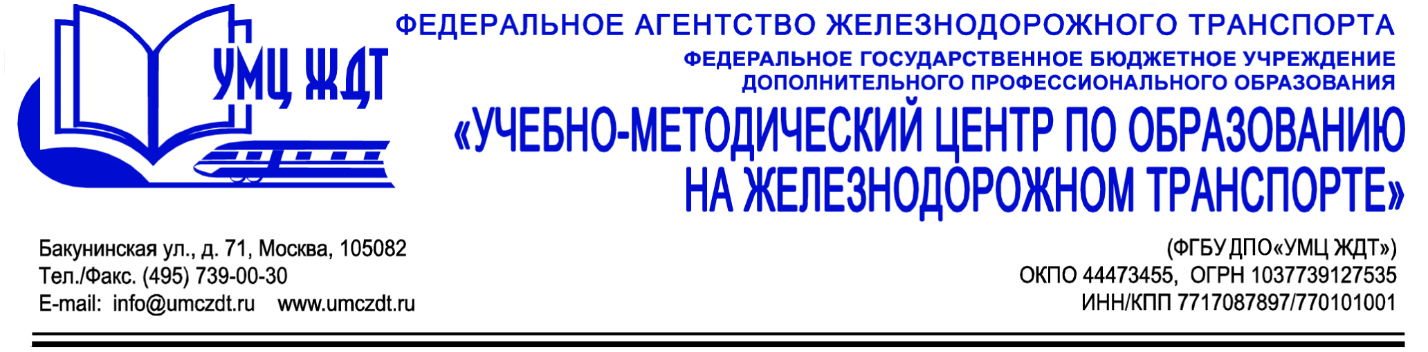 Дополнительная профессиональная программа (повышение квалификации) Организация работы кадровых служб на предприятиях и в организацияхАдресация программы:    работники кадровых служб предприятий и организаций различных организационно-правовых форм и видов деятельности.Количество часов: 	         72 ак. ч.Форма обучения:              очно-заочная.Анонс программы: Модуль 1. Основные задачи управления кадрами на предприятии. - Кадровая политика.- Планирование и подбор трудовых ресурсов.Модуль 2. Трудовой кодекс Российской Федерации.- Трудовые права и обязанности работников.- Трудовой договор (контракт).- Правила подготовки и оформления основных видов кадровых документов.- Приказы по личному составу.Модуль 3. Структурный приказ по предприятию.- Порядок приема на работу. Обязательные документы. Дополнительные документы.- Тестирование. Проведение многоступенчатого собеседования с соискателями.- Перевод на другую работу. Прекращение трудового договора. Порядок увольнения работников по различным основаниям. Проблемы сокращения численности работников, пути их решения.- Дисциплинарные взыскания.Модуль 4. Оценка исполнения работы.- Плата за труд. Заработная плата. Финансовые и иные льготы.- Трудовая дисциплина. Правила внутреннего трудового распорядка.- Рабочее время. Время отдыха. Нормы труда.- Совмещение. Внутреннее и внешнее.- Труд женщин: гарантии и льготы. Выплаты женщинам, уходящим в отпуск по уходу за ребенком.Модуль 5. Порядок ведения трудовых книжек работников. Оформление иных кадровых документов, их учет.- Трудовые книжки. График отпусков. Личная карточка Т-2: порядок оформления и хранение.Модуль 6. Отчетность, предоставляемая в местные органы власти.- Формирование и ведение личных дел.- Подготовка документов к архивному хранению.Модуль 7. Трудовые споры.- Порядок возмещения ущерба, причиненного организации. Порядок рассмотрения трудовых споров в городском суде.Модуль 8. Социально-психологические основы руководства коллективом.- Разрешение конфликтных ситуаций. Психология общения с различными типами людей.Итоговая аттестация – проведение круглого стола.По окончании курсов выдается удостоверение о повышении квалификации установленного образца.Контакты:ФГБУ ДПО «Учебно-методический центр по образованию на железнодорожном транспорте»Тел.: +7(495)739-00-30, доб.: 126, 181, 182Бессонова Юлия Владимировнаe-mail: kpk.umczdt@yandex.ru